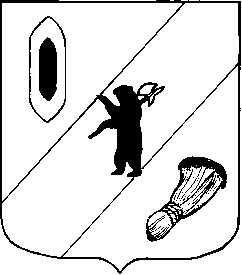 АДМИНИСТРАЦИЯ ГАВРИЛОВ-ЯМСКОГОМУНИЦИПАЛЬНОГО РАЙОНАПОСТАНОВЛЕНИЕ___.____.2014  №О внесении изменений в  постановление Администрации Гаврилов-Ямского муниципального района от 18.06.2012 № 861 	В соответствии с Федеральным законом от 27.07.2010 №210-ФЗ «Об организации предоставления государственных и муниципальных услуг», распоряжением  Администрации Гаврилов-Ямского муниципального района от 21.06.2013 № 42-р  «Об утверждении Плана-графика внесения изменений в административные регламенты предоставления муниципальных услуг», руководствуясь статьей 31 Устава Гаврилов-Ямского муниципального района,АДМИНИСТРАЦИЯ МУНИЦИПАЛЬНОГО РАЙОНА ПОСТАНОВЛЯЕТ:1. Внести в постановление Администрации Гаврилов-Ямского муниципального района от 18.06.2012 г. № 861 «Об утверждении административного регламента предоставления муниципальной услуги «Предоставление информации об образовательных программах и учебных планах, рабочих программах учебных курсов, предметах, дисциплинах (модулях), годовых календарных учебных графиках» следующие изменения:1.1 Пункт 2.10. раздела II читать в новой редакции:«2.10.  Максимальное время ожидания в очереди при подаче заявления о предоставлении муниципальной услуги не должно превышать 15 минут».1.2 Пункт 2.12.12. дополнить абзацем следующего содержания:«Максимальное время ожидания в очереди для получения консультации не должно превышать 15 минут».2.  Контроль за исполнением настоящего постановления возложить на первого заместителя Главы  Администрации Гаврилов-Ямского муниципального района Забаева А.А.3. Опубликовать настоящее постановление в районной массовой газете  «Гаврилов-Ямский вестник» и разместить на официальном сайте Администрации Гаврилов-Ямского муниципального района в сети Интернет.4. Постановление вступает в силу с момента официального опубликования.Глава Администрациимуниципального района                                                                В.И.СеребряковПОЯСНИТЕЛЬНАЯ ЗАПИСКАк проекту постановления «О внесении изменений в постановление Администрации Гаврилов-Ямского муниципального района от 18.06.2012 № 861Внесение изменений в Административный  регламент необходимо для приведения Административного регламента в части установления показателя максимального срока ожидания в очереди – 15 минут  в соответствие с действующим законодательством Российской Федерации (Федеральный закон от 27.07.2010 г. № 210-ФЗ «Об организации предоставления государственных и муниципальных услуг»).Проект внесения изменений Административного регламента опубликован для независимой экспертизы. Предметом независимой экспертизы является оценка возможного положительного эффекта, а также возможных негативных последствий реализации положений проекта Административного регламента для потребителей.Срок, отведенный для проведения независимой экспертизы, - один месяц со дня размещения проекта Административного регламента в сети Интернет.Перечень специалистов, ответственных за сбор и учет представленных предложений по проекту Административного регламента:Узикова Елена Владимировна, начальник отдела дошкольного, общего и дополнительного образования Управления образования Администрации Гаврилов-Ямского муниципального района, тел. (48534)2-42-72, адрес электронной почты: uzikovaev@mail.ruНачальник Управленияобразования                                                                                      В.Ю. Хайданов